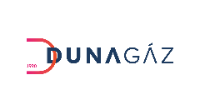 * Felnőttképzési nyilvántartási és engedély szám: * B/2020/000076 * E/2020/000062*A DUNAGÁZ Zrt. által szervezett képzésre(A jelentkezési lap kitöltése és visszaküldése a DUNAGÁZ Zrt. és a Költségviselő által - szórólapon, interneten - megismert ajánlata elfogadásnak minősül és szerződést hoz létre.)
A képzés megnevezése: ………………………………………………………………………..Résztvevő(k) adatai: Név: __________________________________	 Születési hely, idő: _________________________________Anyja neve: ________________________________	Telefon, e-mail cím: _________________________________Lakcím: ____________________________________________________________________________________________Legmagasabb iskolai végzettség*: 
Általános iskolai végzettségKözépfokú végzettség és gimnáziumi érettségiKözépfokú végzettség és középfokú szakképesítés (szakgimnázium, szakképző iskola, szakiskola)Középfokú végzettség és középfokú szakképzettség (technikum)Felsőfokú végzettségi szint és felsőfokú szakképzettség (felsőoktatási intézmény)Felsőoktatási szakképzés (felsőoktatási intézmény)*(a megfelelőt kérjük X-el jelölni)Szolgáltatási igény*:(a megfelelőt kérjük X-el jelölni)Amennyiben a képzés a DUNAGÁZ Zrt. székhelyén Dorogon kerül megszervezésre!	*Az aktuális szolgáltatási árakról érdeklődjön honlapunkon vagy kollégáinknál. (Amennyiben a DUNAGÁZ Zrt. által a képzésre megjelölt időpont a beiskolázásra javasolt résztvevő(k)nek akadályba ütközik kérjük, hogy azt a képzés kezdő időpontját megelőzően legkésőbb 5 nappal jelezzék, ellenkező esetben az ajánlatunkban feltüntetett teljes árat kiszámlázzuk a Költségviselőnek. Amennyiben az akadály közlésekor azt is megjelöli, hogy a választott képzés helyett mely más képzésen vagy későbbi időpontban kíván részt venni, azt a szerződés módosítására tett ajánlatának tekintjük és arra 3 munkanapon belül válaszolunk.) Költségviselő:*Kérjük, hogy e-számla fogadására is megfelelő e-mail címet (is) szíveskedjenek megadni! ADATKÉRÉSI KIKÖTÉSSZEMÉLYES ADATOK HOZZÁJÁRULÁSON ALAPULÓ KEZELÉSÉHEZ az EURÓPAI PARLAMENT ÉS A TANÁCS a természetes személyeknek a személyes adatok kezelése tekintetében történő védelméről és az ilyen adatok szabad áramlásáról, valamint a 95/46/EK rendelet hatályon kívül helyezéséről (általános adatvédelmi rendelet) szóló) 2016/679 rendeletében (GDPR), továbbá, az információs önrendelkezési jogról és az információszabadságról szóló 2011. évi CXII. törvényben (Infotv.) foglaltakra figyelemmelTÁJÉKOZTATÁS AZ ÉRINTETT JOGAIRÓL:Az adatszolgáltatás önkéntes. Önnek, mint érintett személynek joga van kérelmezni az adatkezelőtől az Önre vonatkozó személyes adatokhoz való hozzáférést, azok helyesbítését, törlését vagy kezelésének korlátozását, és tiltakozhat az ilyen személyes adatok kezelése ellen, valamint a joga van az adathordozhatósághoz. Joga van a hozzájárulása bármely időpontban történő visszavonásához, amely nem érinti a visszavonás előtt a hozzájárulás alapján végrehajtott adatkezelés jogszerűségét. Joga van a felügyeleti hatósághoz (Nemzeti Adatvédelmi és Információszabadság Hatóság) panaszt benyújtani.Az adatszolgáltatás nem előfeltétele szerződéskötésnek, a személyes adatok megadására nem köteles. Az adatszolgáltatás elmaradásának lehetséges következménye: a társaság által szervezett képzésen való részvétel akadályozottsága.  Az adatkezelés céljára, idejére, helyére, címzettjére vonatkozó további információk a Társaság honlapján elérhető Adatkezelési tájékoztatóban olvashatók.       ****************************A fenti információkat és tájékoztatást tudomásul vettem, fent megadott személyes adataim fentiekben megjelölt célú kezeléséhez, azaz a képzésen való részvételhez önkéntesen, minden külső befolyás nélkül beleegyezésemet adom. Kijelentem egyúttal, hogy a társasághoz intézett egyoldalú nyilatkozattal az adatkezelésre való hozzájárulás visszavonására jogosult vagyok.Kelt, ______________________, 20 ____ év _____________ hó _____ nap		.............................................................	Jelentkező aláírásaSzállás (reggelivel) 2-3 ágyas elhelyezésselSzállás (reggelivel) 2-3 ágyas elhelyezésselSzállás (reggelivel) 2-3 ágyas elhelyezésselSzállás (reggelivel) 2-3 ágyas elhelyezésselSzállás (reggelivel) 2-3 ágyas elhelyezésselEbédEbédEbédVacsoraVacsoraVacsoraA beiskolázás költségviselőjének neve: (teljes cég-, illetve vállalkozási név)A beiskolázás költségviselőjének neve: (teljes cég-, illetve vállalkozási név)Székhely címe:Székhely címe:Adószám: (KITÖLTÉSE KÖTELEZŐ!)Adószám: (KITÖLTÉSE KÖTELEZŐ!) /  / e-mail*:Ügyintézője:Dátum:Cégszerű aláírás:CÉGNÉV:DUNAGÁZ Gázipari Oktatási és Minősítő Zrt. TELEFONSZÁM:06-33-513-100SZÉKHELY:2510 Dorog, Gorkij utca 37. KÉPVISELŐ NEVE: Komár Kornél vezérigazgatóCÉGJEGYZÉKSZÁM: 11 10 001515ADATVÉDELMI TISZTVISELŐ NEVE:Hartyán-Herman Mária ADÓSZÁM:11198725-2-11CÍME:2510 Dorog, Gorkij u. 37. HONLAP:www.dunagaz.huTELEFONSZÁMA:+36 70 788 0980 E-MAIL CÍM:dunagaz@dunagaz.huE-MAIL CÍME:hartyan-herman.maria@dunagaz.hu